5.0 ReviewEven Functions – Odd Functions – Determine whether the following functions are odd, even, or neither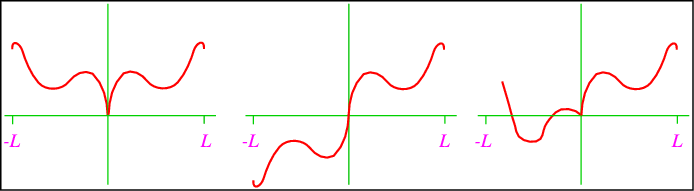 Intercepts – Find the intercepts of the following curves:Dividing PolynomialsVertical Asymptotes – Horizontal Asymptotes – Find the asymptotes for 